Please remember those who have asked for our prayers: St. Bede’s:  Maria Birrell, Ellen Trotter, SJ, Matthew Pimm, Hugh Kelly, a sick man, Ken Bartley, Cathy a sick person, Mgr Ronnie Brown,  and Mary a sick person.St. Joseph’s: Kathleen Maher, Lesley Brewis, S.P, Brian Race, Wendy English, Pat Huthart, Christina Adamson and Sandra Leighton.St. Mary’s: Lawrence Rowan, a sick young man, Fr Bernard Allon, Joan Donnelly, Clare S & Fr John Skivington. St. Matthew’s: Amelia, BCP, Liz Jeynes, Amariye, O.H., Anne, Kath Pitman, Royston, Chloe Grace, Susan Smith, Gary Swinney, Margaret Gaffing, Jim Orange, Alan and Pauline Reynolds, John McDermottroe, Sheila Barron, Mary Rowe, Stephen & Margaret Collins, Sophia, Luke Thottathill (Fr Saji’s father), Patrick Moran.  This Sunday 14th July Sea Sunday-retiring collection for Stella MarisSea Sunday 14th July. Is the day the Church prays for all those who live and work at sea. Seafarers and fishers play a vital role in all of our lives, but they often work in difficult, hazardous conditions to bring us the goods we need. Stella Maris (formerly Apostleship of the Sea) is the maritime agency of the Catholic Church. Its teams of chaplains provide practical help and pastoral care to seafarers and fishers in the UK and around the world. Your support is vital to enable Stella Maris to continue its important work, and help seafarers and fishers in need. Donate in church, or by visiting www.stellamaris.org.uk/donate, or by texting ‘SEA’ to 70460 to donate £5. 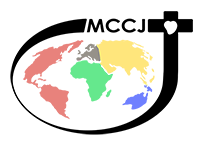 Comboni Missionaries of the Heart of Jesus (Verona Fathers) Appeal  On Saturday July 20th at St Mary’s, and Sunday 21st July at St Matthew’s we will be welcoming Fr Martin Devenish from the Comboni Missionaries who will be making an appeal on their behalf and telling us about their work around the world.Fr Adrian will celebrate Mass in Jarrow for the last time on Sunday 21st July in both churches. Fr Andrew Shaw will say Mass on Sunday 28th July. Please welcome him.Receiving Communion from the Chalice: Up until Covid it was a regular part of our Masses that parishioners could receive the Blood of Christ. To do this helps us appreciate that Communion is a sharing in the Banquet of Heaven and being united to the Sacrifice of Christ. Some time ago the Bishops of England & Wales said it is now possible to return to giving Communion from the Chalice. We are beginning this again here in Jarrow. We will have two Chalices at each Mass.  The Lectionaries – the books containing the Scripture Readings that we use at Mass are being changed. We shall be listening to a different translation of the Bible from the First Sunday of Advent. his means that each parish will need to buy a new set of books for use at Mass. In this new publication there are four volumes to be used through the year and a separate Book of the Gospel. As you might guess these books will be expensive – the four-volume set for use in Church costs £695 and the Book of the Gospels will be £275 – there is also the need to buy a small ‘study’ edition set of four volumes for use when Mass is celebrated in a small room or for Masses outside and this costs £250. If you would like to make a special donation to help with these costs in any of the Jarrow Parishes, it would be a tremendous help.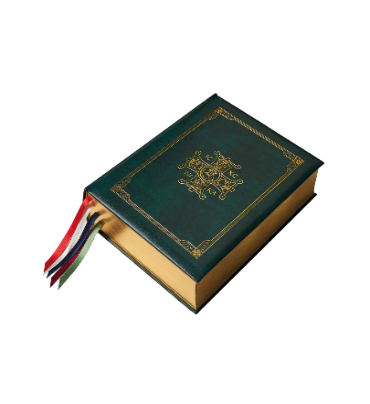 Many thanks to the parishioners of St Bede’s who have kindly covered the cost of the Lectionaries in St Bede’s. Your generosity is greatly appreciated.Lectionary Donations- St Matthew’s: Many thanks to all the generous parishioners and to the Luther family who have contributed towards the cost of the new Lectionaries and Parish Mass Books. Up to now we have raised £1276.20.  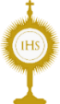 St Matthew’s: Exposition with silent prayer Wed 7 - 8pm. Exposition 9am, Rosary 9:30am, before weekday services.  Adoration with reflection and hymns, Sundays 4 - 5pm. The Marian Movement of Priests Cenacle meet Thurs 7 - 8pm, including Exposition. The Household Support Fund is a way to get help with essential costs. It is aimed at anyone who’s vulnerable or cannot pay for essentials. You do not have to be getting benefits to get help for energy and water bills, food, and essential items. Churches Together South Tyneside has been awarded £8,000 in vouchers between now and the end of September 2024. Anyone can apply. Thousands of South Tyneside households have already benefited from the £150 grant so please don’t be shy to apply. The application process is fast, easy and discreet. Contact Paul Southgate for a form to complete and send it back to him and he will process it in a few days. Paul@churchestogethersouthtyneside.org The Diocesan Liturgical Formation team are running a day for readers of all levels of experience to explore the new translation of the Lectionary on Saturday 23 November at St Aloysius, Hebburn, NE31 1BE. This day will provide an opportunity to look at the background of the new Lectionary and to be ready to proclaim the Scriptures. For more information and to book, please visit: bit.ly/LiturgyCoursesAndEvents. Details of other Liturgy days are also available on the Diocesan website.Missio, St. Mary’s: Mission boxes are due to be emptied. Please bring your box church as soon as possible. Thank you. Mission Magazines are available in the Narthex.Job VacanciesThe Diocese of Hexham and Newcastle is looking to appoint a Director of Education. This role is crucial to the development and protection of Catholic Education within the Diocese of Hexham and Newcastle. Please visit www.diocesehn.org.uk/job-vacancies for full details or contact us on 0191 243 3301. Closing date for applications: 22 July. Please pray for Fr Cornelius  O’Conner, Christoper Devlin, Lesley Brunton, and Roberton Stevenson who died recently. Christopher’s funeral will take place on Wednesday 24 July at 9.15am in Saint Bede’s.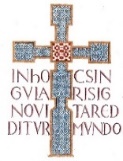 May they rest in peace.The Sanctuary Lamp will burn this week in St. Bede’s for Private intentions in St. Joseph’s for Elizabeth Parker and in St. Matthew’s Private Intention ddSt Joseph’s Anniversaries occurring about this time: Charlotte Farrell, Elsie Carney, Mary Elizabeth Humbley, Baby Caitlin Lowther, Rosie Williams, Peggy Owers, Kathleen Cole, Edward Stempczyk, James Carrick & Edith Coyne.St. Joseph’s: Mass Intentions:  We have a backlog of 2 months at present to have Mass requests said. St. Joseph’s Sanctuary Lamp: We are running 2 weeks behind current requests. Thank you for your patience.St. Joseph’s: Community Food Bank: Can you help? We need regular food donations. Your donations of food make a huge difference, to those in need. Please leave food donations in marked box in the Church porchBus Trips from St Bede’s, Jarrow: Minsteracres Rosary Rally Saturday 10th August Adult £20 Child £10Whitby Saturday 24th August Adult £22 Child £15 Please pay asap. Tel Annetta 4213876. The recent trip to Corbridge Village raised £50 for CAFOD. Many thanks to all who supported this.Northern Cross: July edition now on sale, price £1.50y of Lent         Re	Intentions for the WeekIntentions for the WeekIntentions for the WeekIntentions for the WeekSat/Sun15th Sunday of the Year15th Sunday of the Year15th Sunday of the Year13th/ 14th JulySt Mary’s VigilSt Bede’sSt Matthew’sSt Joseph’s    5.30pm     9.30am  10.00am  11.00am     People of the Parish People of the ParishPeople of the Parish People of the ParishMonSt Bonaventure Bp DSt Bonaventure Bp DSt Bonaventure Bp D15thJulySt. Mary’sSt. Bede’s10.00am11.30am Martin & Anastasia James (School Mass)Christopher RumisMartin & Anastasia James (School Mass)Christopher RumisTueWeekday Weekday Weekday 16thJulySt Matthew’sSt Bede’s  10.00am    9.30amMaureen Di PauloWith the Children from St Bede’s SchoolWedWeekday Weekday Weekday 17thJulySt Matthew’sSt Joseph’s  10.00am  10.00amFr Gerard Ordination anniversary 19th JulyMaureen Holt (anniversary 26th June)ThurWeekdayWeekdayWeekday18th July St Joseph’sSt Bede’s   9.15am   Year 6 Leaver MassNo MassFriWeekdayWeekdayWeekday19th July St Mary’s    9.30amFr. John McElhoneSatWeekday Weekday Weekday 20th July St Bede’sSt Matthew’s 10.00amNo MassDerek Walker- birthday 19th JulySun16th Sunday of the Year16th Sunday of the Year16th Sunday of the Year20th/ 21stJulySt Mary’s VigilSt Bede’sSt Matthew’sSt Joseph’s 5.30pm 9.30am10.00am11.00amPeople of the Parish People of the ParishPeople of the Parish People of the Parish   15th Sunday of Year B   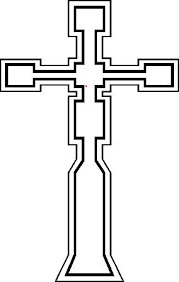 14th July 2024Latest NewsThe Catholic Parishes of JarrowDiocese of Hexham & Newcastle a Registered Charity No. 1143450Saint Bede’s				                Saint Mary’sChapel Road, Jarrow,	NE32 3LX		    Glasgow Road, Jarrow, NE32 4AU  stbedesrcchjarrow@yahoo.co.uk		     stmarysrcchjarrow@yahoo.co.ukFr Adrian Dixon 489 7364			     Fr Saji Thottathil 489 7907Saint Joseph’s				    Saint Matthew’sSaint Joseph’s Way, Jarrow, NE32 4PJ	    York Avenue, Jarrow, NE32 5LPjarrow.stjoseph@rcdhn.org.uk.	              stmatthewsrcchjarrow@yahoo.co.ukFr Adrian Dixon 489 7364    	                            Fr Saji Thottathil 489 7295Parish Sister at St Bede’s: Sr Mary Lees    SVP Contact:07512014327      Hospital Chaplains: Newcastle Hospitals 2336161         RVI + Freeman: Fr Arockia Mariadass  Pagyasamy Church  2733903         Deacon Paddy Jackson, Deacon  Rev Richard McLaughlin    2336161      Gateshead QE, Dunston Hill, Bensham: Deacon Paul Nichol4820000,ext 2072          Sunderland Royal: Mrs Linda Longstaff  5656256, or 5699180    Website: jarrowcatholic.org.uk  Facebook: St Josephs & St Bede’s Churches Jarrow